TO: ALL BIDDERS AND OTHER RECEPIENTS OF BID SOLICITATION This Addendum is hereby to advise all BIDDERS that Solicitation IFB DBS048-23 issued on October 24, 2023 has been cancelled. THE PURPOSE OF THIS ADDENDUM IS AS FOLLOWS: To cancel the solicitation and advise that the solicitation will be reposted at a later date.Thank you for your interest and we look forward to your participation in future Solicitations.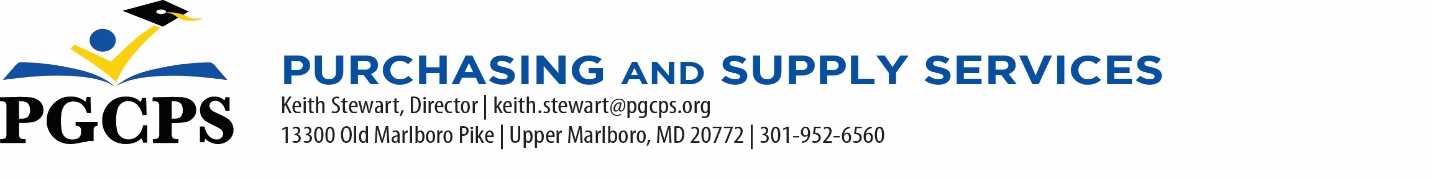 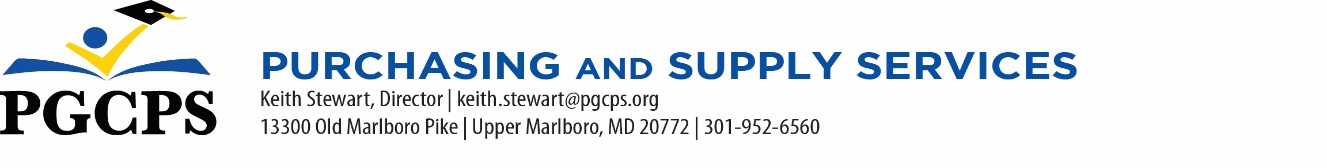 De'Nerika Johnson, MBA, CPPO, NIGP-CPPActing Director of Purchasing and Supply Services13300 Old Marlboro Pike | Upper Marlboro, MD 20772 | 301-952 6560Issued By: Prince George’s County Public School (PGCPS)Department of Purchasing and Supply Services Operations Office Direct Inquiries To:Kaniea.Barnhardt@pgcps.orgeyvette.wright@pgcps.orgDate of Addendum: 
December 22, 2023Proposal Submission Due:November 24, 2023(2:00PM EST)Issued By: Prince George’s County Public School (PGCPS)Department of Purchasing and Supply Services Operations Office Direct Inquiries To:Kaniea.Barnhardt@pgcps.orgeyvette.wright@pgcps.orgIFB No.: DBS048-23Addendum No.: 01No. of Pages: 1 
includes attachment(s)Date IFB Issued: 
October 24, 2023Issued By: Prince George’s County Public School (PGCPS)Department of Purchasing and Supply Services Operations Office Direct Inquiries To:Kaniea.Barnhardt@pgcps.orgeyvette.wright@pgcps.orgTitle: Furnish and Deliver Miscellaneous Electronic ComponentsTitle: Furnish and Deliver Miscellaneous Electronic Components